In conjunction with the AACA MUSEUM, INCMapCon Dealer Registration FormOctober 15, 16 and 17, 2020Thursday, October 15 Check-in Comfort Suites 320 Milroy Road, Hummelstown, PA 17036717-566-3000 (Call and ref. Road Map Collectors Association for the $99 rate for 10/15, 16 & 17)Thursday Evening (10/15) will have room-to-room trading at the Comfort Suites.Dealer Selling at the AACA Museum: 161 Museum Drive, Hershey, PA. 17033   (717) 566-7100Friday, October 16 - Show Hours 9:00 a.m. to 5:00 p.m.Saturday, October 17 - Show Hours 9:00 a.m. to 2:00 p.m.  The Dealer Understands and Agrees to the Following:   Management, its agents, officers, or employees shall not be liable for property damage or personal injury to Dealer, its agents or employees, which may have occurred. Dealer waives any claim against Management and assumes all liability for loss or damage to Dealer’s property entrusted to the premises. Dealer shall hold Management harmless and shall indemnify Management against all liability or expenses arising out of any claim of injury or damage to any person or property, together with all costs in connection with the defense thereto, including attorney’s fees.Management reserves the right to demand removal by Dealer of any items which may not be in keeping with the MapCon or museum’s image. Reproductions are NOT permitted.Management reserves the right to make rules and regulations it deems proper and necessary, whether written or oral, and Dealer agrees to accept such rules and regulations and any interpretation thereof as is set forth by Management.NO SMOKING in any area of the AACA Museum, Inc. The use of illegal drugs is strictly prohibited!No alcohol may be brought into the AACA Museum, Inc. Items may not be hung or secured in any way that would mar any surface, including function room posts, beams and walls. Tape is not permitted on any Museum surface.The AACA Museum Inc, is not responsible for any items or decoration left on site Any damage to function room, equipment, tables, chairs, or any other Museum property (including vehicles) and excessive cleaning will be billed to the dealer.The Museum and RMCA shall be held harmless for any cost incurred due to the cancellation of the MapCon by the Museum or RMCA due to an “act of nature.” This may include, but is not limited to:  tornado, fire, flooding, severe weather or power outages. If this occurs RMCA will refund in full the registration fee.If for any reason a state of emergency is declared by the federal, state, county or city governments requiring the closure of businesses, the Museum shall not be held liable for any costs or loses of said function by the dealer. In the case of closure, RMCA will refund in full the registration fee.This contract cannot be assigned without the prior written consent of Management.One Dealer badge per registration will be issued.  An additional Dealer spouse/guest badge can be issued.Dealer badges must be worn at all times to identify dealers who do not have to pay the admission fee.  Anyone issued a Dealer badge must be in attendance thru the completion of the MapCon.Notification must be made in writing by September 15 prior to MapCon for cancellation of Dealer table space or RMCA shall have the right to retain registration fee.   SET-UP: Friday for RMCA begins at 8:00 a.m. Tables must remain set up and open for business until MapCon closes or prior approval obtained if a need to leave early on Saturday.  Tables must be covered with approved flame retardant black cloths.  Show up without a cover – NO TABLE - NO SELLING - NO REFUND. Submit signed contract no later than Sept. 15 to guarantee a table.  Full payment is required when submitted.  After Sept. 15 there is no dealer registration for tables.  Max. total number of dealer tables is 22, so early registration is suggested.  Two tables is max at this time.  For additional tables after registration deadline, if available, dealers will be contacted in the order registrations are received.DEALERS----Please sign below and complete all registration informationPRINT NAME: ______________________________SIGN NAME: ___________________________STREET: _____________________________________CITY: ____________________________________STATE: _____ ZIP: ________HOME PHONE (_____) _______________          CELL PHONE (_____) _______________ E-Mail Address_________________________________________________________________________         Name for Badge    _____________________________ Spouse/Guest_______________________________                                                                             Please print                                                          		 Please print     Mail Signed Contract and  Payment Via Check to:  KEEP A COPYRegistration Information 	Registration Fee (dealers only)$   65.00         ___  Table(s) at $20 each (2 max)$                                                                        Total$Road Map Collectors Association, Inc.
c/o Baird JonesP.O.  Box 421
Providence Forge, VA 23140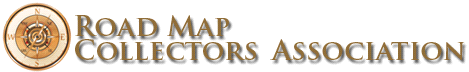 